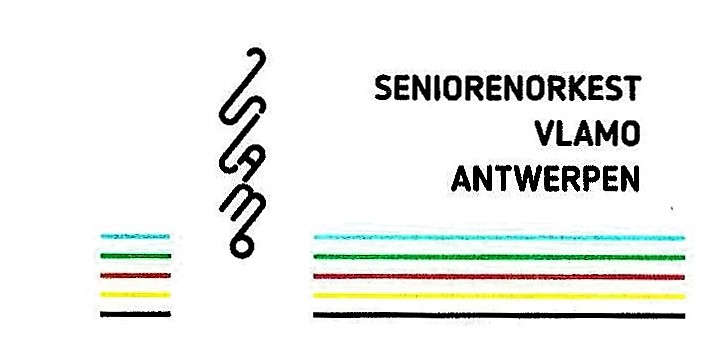 Kalender 2022zaterdag 27 november 2021Donderdag27 janrepetitie13.30u.P.C. LilleDonderdag17 febrrepetitie13.30u.P.C. LilleDonderdag24 mrtrepetitie13.30u.P.C. LilleDonderdag28 aprrepetitie13.30u.P.C. LilleDonderdag12  meirepetitie13.30u.P.C. Lille??Kringconcert Helmond??Donderdag-2  junirepetitie13.30u.P.C. LilleDonderdag23 junirepetitie13.30P.C. Lille      Vrijdag 24  juni                           tot maandag   27 juni      Vrijdag 24  juni                           tot maandag   27 juniCONCERTREISCONCERTREISM O E S E LDonderdag22 septrepetitie13.30u.P. C. Lille ??Verbroedering TIENEN??Donderdag27 oktrepetitie13.30u.P. C. LilleDonderdag24 novrepetitie ( etentje?)13.30u.P.C. LilleDonderdag22 decrepetitie13.30u.P.C. LilleWilly De Wachter                         CoördinatorTel : 014.70.79.39     Gsm : +32.473.96.54.18                       willy.de.wachter@telenet.be